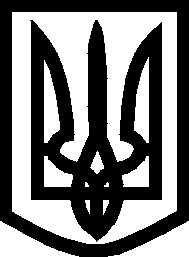 УКРАЇНА ВИКОНАВЧИЙ КОМІТЕТМЕЛІТОПОЛЬСЬКОЇ  МІСЬКОЇ  РАДИЗапорізької областіР О З П О Р Я Д Ж Е Н Н Яміського голови 19.07.2019			                                                                     № 332-рПро проведення  MLT-фестВідповідно до Закону України «Про місцеве самоврядування в Україні» та з метою об’єднання та активізації людей, підтримка місцевого виробника,  підвищення культурного і туристичного потенціалу міста Мелітополя ЗОБОВ’ЯЗУЮ:1. Провести 20 липня 2019 року о 19.00 на майдані Перемоги фестиваль «Mелитопольская Lетняя Tусовка» (далі - MLT-фест).2. Начальнику відділу культури Мелітопольської міської ради Семікіна М. забезпечити проведення MLT-фест на високому організаційно-творчому рівні. 3. Начальнику управління житлово-комунального господарства   Мелітопольської міської ради Тегімбаєву О. забезпечити прибирання території та підключення апаратури посилення на період проведення MLT-фест.4.  Рекомендувати начальнику Мелітопольського відділу поліції ГУНП в Запорізькій області Бондаренку В. забезпечити охорону громадського правопорядку під час проведення  MLT-фест.5. Рекомендувати головному лікарю КУ «Мелітопольська станція екстреної (швидкої) медичної допомоги» Запорізької обласної ради, Липуновій В. забезпечити чергування машини «швидкої допомоги» під час проведення MLT-фест  на майдані Перемоги 20.07.2019 з 19-00 до  22-00.6. Контроль за виконанням цього розпорядження покласти на заступника міського голови з питань діяльності виконавчих органів ради Бойко С.Мелітопольський міський голова 					С. МІНЬКО 